Fitness Self-Assessment  - Scale of 0-10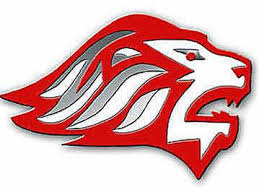 Instructions: The graph above will provide you with feedback about your overall engagement with this HPE Course.  Lines intersect in the middle at 0.  Each line is on a scale of 0 – 10.For each of the four lines (), place a dot on the line where you think you are performing.  You can reference your rubric for support.Once you have completed marking the four lines, connect these dots with a straight line and you should see a shape that resembles a diamond.Questions:How balanced is your shape? Which areas are strong?  Which areas need improvement?For your areas of improvement, what are specific strategies you could do to support your success?100101010